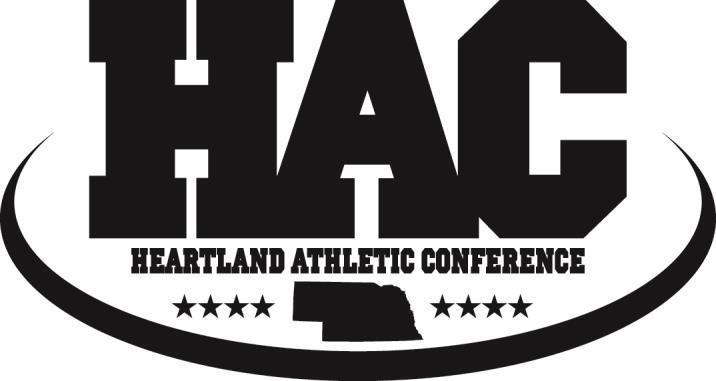 Heartland Athletic Conference2019 Volleyball TournamentOctober 21st, October 22nd, and October 24thTeams will be seeded on Wednesday, October 16, 2019 based on NSAA wildcard averages, with any ties following the HAC tie-breaker method.  On Monday, October 21st, Seed #6 will host Seed #11, Seed #7 will host Seed #10 and Seed #8 will host Seed #9 for the play-in games.  The top two overall seeds will host the first-round games to be played on Tuesday October 22nd, 2019. The non-winners from Day 1 will play a triangular at the site of the highest seed.  If that seed happens to be hosting the placement games, the site will go to the next highest seed.  Placement games will all be played at Lincoln Southwest.Please send roster information to nkubik@lps.org by Thursday, October 17th.  Officials will be assigned by HAC.Admission Prices: $6.00 adults and $4.00 students.  HAC Passes will be accepted.All matches will be 3 out of 5 sets, with the exception of the Non-winner triangular, which will be 2 out of 3 sets.Highest seeded team will be considered the Home Team.Awards Plates will be given to the Champion and Runner-up teams and will each receive 14 team medals.For Day 2’s games, 15 minutes will be placed on the clock after the completion of the last 5:00 p.m. match to finish. This will allow those teams a rest period prior to starting the 16-minute warm-up clock for the second match. For Day 3’s placement games, the 16-minute warm-up clock will start as soon as the previous teams clear the court and the next teams can get organized. The triangular games will also use a 16-minute warm-up to begin when both teams are ready.T-Shirts LinkPlease share this T-Shirt link with your teams and fans.  Proceeds go towards the HAC scholarship program.  Orders are all completed online and shirts delivered to the tournament for distribution.  The link will close Oct. 14th @ 10am.LINK:   https://nebraskascreenprinting.com/product-category/team-apparel/heartland-athletic-conference/volleyball-heartland-athletic-conference/Monday, October 21stMonday, October 21stMonday, October 21stMonday, October 21stGame #16:00 p.m.at #6 #6 vs. #11 Game #26:00 p.m.at #7#7 vs. #10 Game #36:00 p.m.at #8#8 vs. #9   Tuesday, October 22nd at Highest SeedTuesday, October 22nd at Highest SeedTuesday, October 22nd at Highest SeedTuesday, October 22nd at Highest SeedGame #45:00 p.m.#1 vs. Winner of #8/9Game #55:00 p.m.#4 vs. #5Game #86:30 p.m.W of Game #4 vs. W of Game #5Game #106:30 p.m.L of Game #4 vs. L of Game #5Tuesday, October 22nd, at 2nd Highest SeedTuesday, October 22nd, at 2nd Highest SeedTuesday, October 22nd, at 2nd Highest SeedTuesday, October 22nd, at 2nd Highest SeedGame #65:00 p.m.#3 vs. Winner of #6/11Game #75:00 p.m.#2 vs. Winner of #7/10Game #96:30 p.m.W of Game #6 vs. W of Game #7Game #116:30 p.m. L of Game #6 vs. L of Game #7Thursday, October 24th, Championships at Lincoln SouthwestThursday, October 24th, Championships at Lincoln SouthwestThursday, October 24th, Championships at Lincoln SouthwestThursday, October 24th, Championships at Lincoln SouthwestGame #125:00 p.m.7th PlaceL of Game #10 vs. L of Game 11Game #135:00 p.m.3rd PlaceL of Game #8 vs. L of Game #9Game #146:30 p.m.5th PlaceW of Game #10 vs. W of Game 11Game #156:30 p.m. 1st PlaceW of Game #8 vs. W of Game #9Thursday, October 25th, Consolation Round-Robin Hosted by Highest Seeded TeamThursday, October 25th, Consolation Round-Robin Hosted by Highest Seeded TeamThursday, October 25th, Consolation Round-Robin Hosted by Highest Seeded TeamThursday, October 25th, Consolation Round-Robin Hosted by Highest Seeded TeamGame #164:30 p.m.Highest Seed vs. Lowest SeedGame #17TF2nd Seed vs. Lowest SeedGame #18TFHighest seed vs. 2nd Seed